Об утверждении плана мероприятий попротиводействию коррупции  в Большетиганском сельском поселениина 2019  годВо исполнение Федерального закона от 25 декабря 2008 года № 273-ФЗ «О противодействии коррупции»: ПОСТАНОВЛЯЮ:  1.Утвердить План мероприятий по противодействию коррупции согласно приложения.2.Опубликовать настоящее постановление на официальном сайте Алексеевского муниципального района http: alekseevskiy.tatarstan.ru3.Контроль за исполнением настоящего постановления оставляю за собой.Руководитель Исполнительного комитета                                                            С.З.Ахметзянов                                                                                   Приложение к постановлению                                                                                   Исполнительного комитета                                                                                   Большетиганского сельского поселения                                                                                    от  17.01.2019 года  № 2    План мероприятий по противодействию коррупциина 2019 годРуководитель Исполнительного комитета                                                             С.З.АхметзяновИСПОЛНИТЕЛЬНЫЙ КОМИТЕТБОЛЬШЕТИГАНСКОГОСЕЛЬСКОГО ПОСЕЛЕНИЯ     АЛЕКСЕЕВСКОГОМУНИЦИПАЛЬНОГО РАЙОНАРЕСПУБЛИКИ ТАТАРСТАН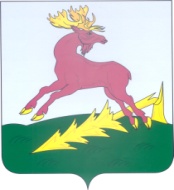            ТАТАРСТАН РЕСПУБЛИКАСЫ                           АЛЕКСЕЕВСК         МУНИЦИПАЛЬ РАЙОНЫНЫҢ        ЗУР ТИГӘНӘЛЕ АВЫЛ ҖИРЛЕГЕНЕҢ        БАШКАРМА КОМИТЕТЫ         ПОСТАНОВЛЕНИЕ                                                                    17.01.2019 годас.Большие Тиганы                           КАРАР                                   №  2№п/пНаименование мероприятияСрокИсполнители1234Раздел 1. Повышение эффективности механизмов урегулирования конфликта интересов, обеспечение соблюдения муниципальными служащими ограничений, запретов и принципов служебного поведения в связи с исполнением ими должностных обязанностей, а также неотвратимости привлечения к ответственности за их нарушение.Раздел 1. Повышение эффективности механизмов урегулирования конфликта интересов, обеспечение соблюдения муниципальными служащими ограничений, запретов и принципов служебного поведения в связи с исполнением ими должностных обязанностей, а также неотвратимости привлечения к ответственности за их нарушение.Раздел 1. Повышение эффективности механизмов урегулирования конфликта интересов, обеспечение соблюдения муниципальными служащими ограничений, запретов и принципов служебного поведения в связи с исполнением ими должностных обязанностей, а также неотвратимости привлечения к ответственности за их нарушение.Раздел 1. Повышение эффективности механизмов урегулирования конфликта интересов, обеспечение соблюдения муниципальными служащими ограничений, запретов и принципов служебного поведения в связи с исполнением ими должностных обязанностей, а также неотвратимости привлечения к ответственности за их нарушение.11.1.Организация повышения квалифи-кации муниципальных служащих, в должностные обязанности которых входит противодействие коррупции.постоянноС.З.Ахметзянов-руководитель Исполнительного комитета Большетиганского сельского поселения 2.1.2.Контроль за соблюдением законо-дательства о муниципальной службе в Большетиганском сельском поселении.постоянноС.З.Ахметзянов-руководитель Исполнительного комитета Большетиганского сельского поселения 3.1.3.Мониторинг исполнения долж-ностных обязанностей муниципальны-ми служащими, проходящими муни-ципальную службу на должностях, замещение которых связано с коррупционными рисками.постоянноС.З.Ахметзянов-руководитель Исполнительного комитета Большетиганского сельского поселения 4.1.4.Проверка своевременности пре-доставления муниципальными служа-щими сведений о доходах, об имуществе и об обязательствах имущественного характераЕжегодно до 30 апреля текущего годаС.З.Ахметзянов-руководитель Исполнительного комитета Большетиганского сельского поселения 5.1.5. Проведение проверок исполнения нормативных правовых актов по противодействию коррупции ежеквартальноС.З.Ахметзянов-руководитель Исполнительного комитета Большетиганского сельского поселения 6.1.6.Приведение нормативных правовых актов Большетиганского сельского поселения в соответствие с федераль-ным и республиканским законода-тельством  по вопросам муниципальной службы и противодействие коррупциипостоянноС.З.Ахметзянов-руководитель Исполнительного комитета Большетиганского сельского поселения 7.1.7.1.Обеспечение соблюдения муни-ципальными служащими Кодекса этики и служебного поведения  утверж-денного Советом Большетиганского сельского поселения № 89 от 23.04.2018 года.1.7.2.Организация работы по внедре-нию механизма ротации муниципаль-ных служащих.постоянноС.З.Ахметзянов-руководитель Исполнительного комитета Большетиганского сельского поселения 8.1.8.Актуализация перечня должностей муниципальной службы, исполнение обязанностей по которым связано с коррупционными рисками.постоянноС.З.Ахметзянов-руководитель Исполнительного комитета Большетиганского сельского поселения 9.1.9.1.Обеспечение соблюдения госу-дарственной тайны, а также защиты персональных данных муниципальных служащих.5.2.Обеспечение эффективного взаимо-действия с правоохранительными органами и иными государственными органами по вопросам организации противодействия коррупции.постоянноС.З.Ахметзянов-руководитель Исполнительного комитета Большетиганского сельского поселения Раздел.2. Создание механизмов общественного контроля за деятельностью органов местного самоуправления, установление системы обратной связиРаздел.2. Создание механизмов общественного контроля за деятельностью органов местного самоуправления, установление системы обратной связиРаздел.2. Создание механизмов общественного контроля за деятельностью органов местного самоуправления, установление системы обратной связиРаздел.2. Создание механизмов общественного контроля за деятельностью органов местного самоуправления, установление системы обратной связи1.2.1.Размещение на официальном сайте «Алексеевский муниципальный район» сведений о доходах муниципальных служащих, их супругов, несовершен-нолетних детей.Ежегодно до 30 апреля С.З.Ахметзянов-руководитель Исполнительного комитета Большетиганского сельского поселения 2.2.2.Обеспечение в пределах, установ-ленных законодательством Российской Федерации, доступности и открытости информации о деятельности органов местного самоуправления на соответ-ствующих официальных сайтах в сети Интернет, взаимодействие со СМИ по вопросам противодействия коррупции.постоянноС.З.Ахметзянов-руководитель Исполнительного комитета Большетиганского сельского поселения 3.2.3.Проведение анализа соблюдения сроков и результатов рассмотрения обращений граждан о фактах прояв-ления коррупции в деятельности орга-нов местного самоуправления Больше-тиганского сельского поселения.постоянноС.З.Ахметзянов-руководитель Исполнительного комитета Большетиганского сельского поселения 4.2.4.Информирование о ходе реализации мер по противодействию коррупции комиссии по противодействию коррупции Алексеевского муници-пального района постоянноС.З.Ахметзянов-руководитель Исполнительного комитета Большетиганского сельского поселения Раздел 3. Снижение количества нормативных правовых актов в Большетиганском сельском поселении, содержащих коррупциогенные факторыРаздел 3. Снижение количества нормативных правовых актов в Большетиганском сельском поселении, содержащих коррупциогенные факторыРаздел 3. Снижение количества нормативных правовых актов в Большетиганском сельском поселении, содержащих коррупциогенные факторыРаздел 3. Снижение количества нормативных правовых актов в Большетиганском сельском поселении, содержащих коррупциогенные факторы1.3.1.Проведение плановой антикор-рупционной экспертизы нормативных правовых актов Большетиганского сельского поселения.3.2.Проведение текущей антикорруп-ционной экспертизы проектов норма-тивных правовых актов Большети-ганского сельского поселенияежеквартальнопостоянноС.З.Ахметзянов-руководитель Исполнительного комитета Большетиганского сельского поселения Раздел 4. Противодействие коррупции при размещении муниципальных заказовРаздел 4. Противодействие коррупции при размещении муниципальных заказовРаздел 4. Противодействие коррупции при размещении муниципальных заказовРаздел 4. Противодействие коррупции при размещении муниципальных заказов1.4.1.Неукоснительное исполнение требований законодательства в сфере закупок товаров, работ, услуг для обеспечения муниципальных нужд, с целью исключения коррупционных проявлений со стороны заказчиков и исполнителей муниципальных заказовпостоянноС.З.Ахметзянов-руководитель Исполнительного комитета Большетиганского сельского поселения 